Edifier漫步者汽车数字DSP手机Apps使用说明书V1.1一：Apps软件界面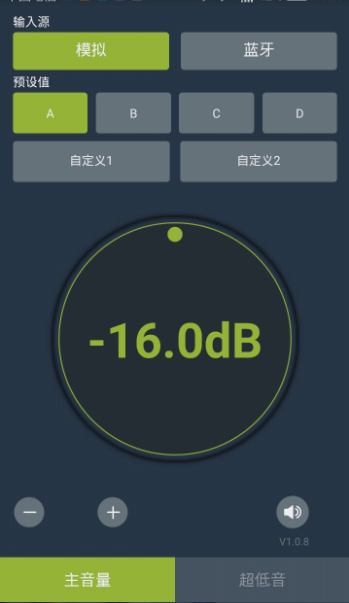 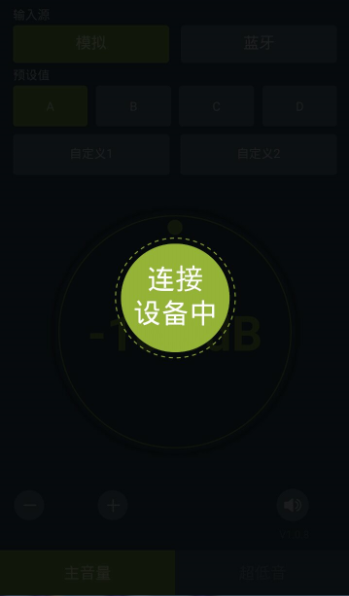 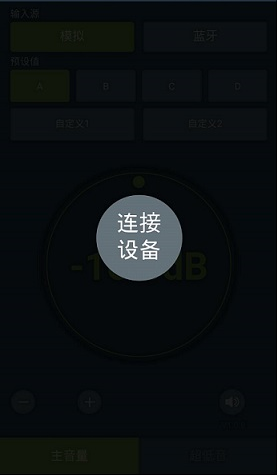     Apps未连接状态                   Apps正在连接状态               Apps已连接状态二：Apps的下载、安装、开启及关闭2.1 Apps的下载及安装：   安卓系统用户可直接将光盘中的apk拷入手机中，点击安装。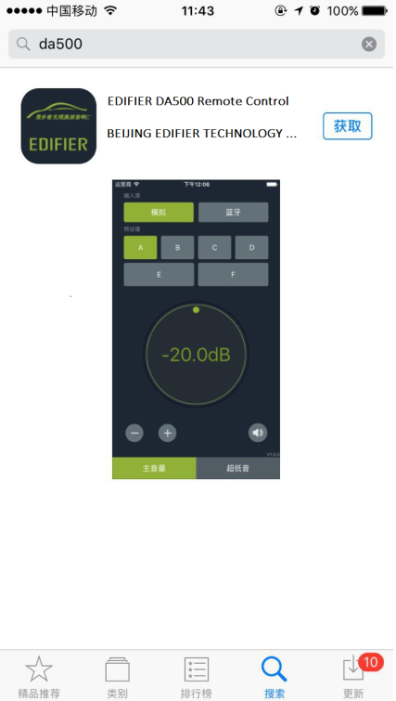   苹果系统用户可在苹果Apps Store搜索”Edifier DA500”，点击下载并安装。2.2 安卓Apps配对密码：      安卓手机配对密码为：0000。2.3 Apps的开启及关闭：      软件开启后，Apps自动搜索DA500设备，如果找到设备Apps自动连接。